AlDirettore del Servizio regionale Programmazione Politiche SocialiIII Dipartimento Presidenza della GiuntaRegionaleRegione Moliseregionemolise@cert.regione.molise.itIl sottoscritto   ________________________________________ in qualità di legale rappresentante p.t. della Diocesi molisana ___________________________ (in seguito beneficiario), in relazione all’intervento “________________________________________________________________________” dell’importo di euro_____________________ CUP ________________________, finanziato con le risorse del Fondo per loSviluppo e la Coesione(di cui alla Determinazione di concessione del finanziamento n. _______ del __________);DICHIARAdi aver ricevuto dalla Regione Molise, a titolo di anticipazione e di erogazione parziale, la somma complessiva di euro ____________________ pari al __________ % del contributo concesso di euro __________________CHIEDEin conformità a quanto previsto dall’articolo 10 dell’Avviso “Interventi a beneficio degli Enti Religiosi”, l’EROGAZIONE del pagamento del SALDO pari a euro_____________ da accreditare sul c/c bancario intestato a ________________ aperto presso la Banca_____________, filiale di______________ codice IBAN:______________________________.Elenco allegati:Relazione dettagliata dell’intervento realizzato sottoscritta dal Legale rappresentante;Rendicontazione delle spese sostenute contenente la dichiarazione sostitutiva di atto di notorietà ai sensi degli articoli 46 e 47 del DPR n. 445/2000 a firma del professionista/economo diocesano.Data e luogo_____________________________           Il Legale Rappresentante                                Firma 							               	__________________________________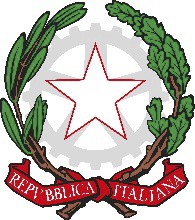 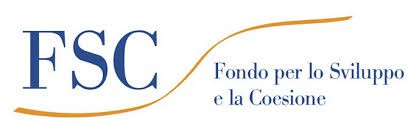 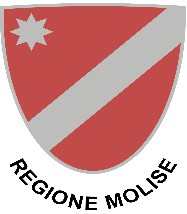 